KEYSAFE Astuccio per chiavi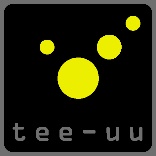 Numero articolo: 2686-9001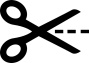 1234567Ospedale„Nome“Strada 1-3Edificio AMunicipio„Cittadina“Via principale 18AutosiloTeatro„Teatro di prosa“Piazza principale 12Camerini Università„Michelangelo “Strada Università 1AmministrazioneOspedale„Nome“Strada 1-3Edificio AMunicipio„Cittadina “Via principale 18AutosiloTeatro„Teatro di prosa“Piazza principale 12Camerini 891011121314Università„Michelangelo “Strada Università 1AmministrazioneOspedale„Nome“Strada 1-3Edificio AMunicipio„Cittadina “Via principale 18AutosiloTeatro„Teatro di prosa“Piazza principale 12Camerini Università„Michelangelo “Strada Università 1AmministrazioneOspedale„Nome“Strada 1-3Edificio AMunicipio„Cittadina “Via principale 18AutosiloAstuccio per chiavi No. 001Vigili del fuoco città XY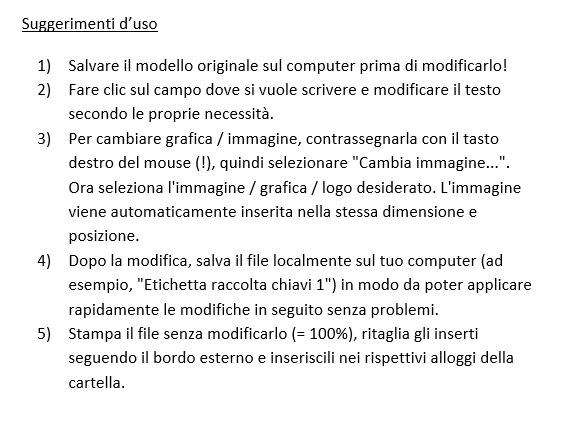 Astuccio per chiaviNo. 001 